УКРАЇНАНАКАЗПО ГАННІВСЬКІЙ ЗАГАЛЬНООСВІТНІЙ ШКОЛІ І-ІІІ СТУПЕНІВПЕТРІВСЬКОЇ РАЙОННОЇ РАДИ КІРОВОГРАДСЬКОЇ ОБЛАСТІвід 05 вересня 2018 року                                                                                          № 179с. ГаннівкаПро організаціюхарчування учнів у 2018/2019 навчальному роціЗ метою забезпечення якісного та повноцінного харчування учнівНАКАЗУЮ:1. Затвердити комісію з громадського контролю за харчуванням учнів Ганнівської загальноосвітньої школи І-ІІІ ступенів, Володимирівської загальноосвітньої школи І-ІІ ступенів, філії Ганнівської загальноосвітньої школи І-ІІІ ступенів, Іскрівської загальноосвітньої школи І-ІІІ ступенів, філії Ганнівської загальноосвітньої школи І-ІІІ ступенів у складі згідно з додатком №1.Призначити відповідальною за організацію харчування дітей у Ганнівській загальноосвітній школі І-ІІІ ступенів, згідно з розподілом функціональних обов’язків, соціального педагога Ганнівської загальноосвітньої школи І-ІІІ ступенів ОСАДЧЕНКО Н.М., у Володимирівській загальноосвітній школі І-ІІ ступенів, філії Ганнівської загальноосвітньої школи І-ІІІ ступенів заступника завідувача з навчально-виховної роботи Володимирівської загальноосвітньої школи І-ІІ ступенів, філії Ганнівської загальноосвітньої школи І-ІІІ ступенів ПОГОРЄЛУ Т.М., у Іскрівській загальноосвітній школі І-ІІІ ступенів, філії Ганнівської загальноосвітньої школи І-ІІІ ступенів заступника завідувача з навчально-виховної роботи Іскрівської загальноосвітньої школи І-ІІІ ступенів, філії Ганнівської загальноосвітньої школи І-ІІІ ступенів БОНДАРЄВУ Н.П.3. Відповідальним за харчування ОСАДЧЕНКО Н.М., ПОГОРЄЛІЙ Т.М., БОНДАРЄВІЙ Н.П.:1) забезпечувати неухильне дотримання законодавчих та нормативно–правових документів щодо організації харчування;2) забезпечити виконання посадових обов’язків працівниками, які відповідають за організацію харчування;3) контролювати дотримання примірного двотижневого меню;4) контролювати дотримання порядку організації прийому, зберігання продуктів харчування та продовольчої сировини, технологічного процесу приготування їжі у школі;5) не допускати прийом продуктів харчування, продукції до школи без супровідних документів, які засвідчують їхнє походження та якість;6) здійснювати щоденний адміністративний контроль за виконанням функціональних обов’язків працівниками, відповідальними за організацію харчування дітей у школі щодо приготування страв, виконанням норм харчування, затверджених постановою Кабінету Міністрів України від 6 серпня 2014 року № 353 «Про внесення змін до постанови Кабінету Міністрів України від 22.11.2004 № 1591 «Про затвердження норм харчування у навчальних та оздоровчих закладах»;7) здійснювати контроль за станом фінансової звітності щодо харчування дітей у школі;8) своєчасно інформувати відділ освіти про випадки, які пов’язані з недоліками в організації харчування дітей, про випадки харчових отруєнь;9) проводити роз’яснювальну роботу серед дітей та батьків щодо важливості й необхідності гарячого харчування учнів у школі;10) довести цей наказ до відома педагогічних працівників у вересні на нараді при директорові (завідувачу);11) здійснювати постійний контроль за санітарно-гігієнічним режимом харчоблоку, їдальні та проходженням обов’язкових медичних оглядів і дотриманням особистої гігієни працівниками, які забезпечують організацію харчування;12) постійно здійснювати профілактичні заходи щодо попередження спалахів гострих кишкових інфекцій і харчових отруєнь.4. Завідувачам господарством ХУДИК О.О., МІХІДІ Н.В. та комірнику ЯРЕМЧУК І.М.:1) організувати з 03.09.2018 одноразове харчування дітей в школі, вартість якого встановлюється, виходячи з норм харчування в грамах згідно з додатком № 2;2) узгодити двотижневе меню з головним лікарем райСЕС до 03.09.2018 року;3) забезпечити харчування дітей пільгових категорій відповідно до додатку № 3;4) забезпечити безперебійне постачання необхідних продуктів харчування;5) оформляти та своєчасно подавати до бухгалтерії відділу освіти райдержадміністрації звіти по харчуванню щомісяця;6) забезпечити виконання норм харчування, неухильне дотримання нормативно - правових документів щодо організації харчування ;7) проводити перевірку роботи плит, побутових холодильників, водонагрівачів. Своєчасно усувати виявлені недоліки;8) контролювати постійне забезпечення шкільної їдальні достатньою кількістю посуду, миючими і дезинфікуючими засобами, прибиральним інвентарем;9) забезпечити безперебійне водопостачання їдальні.5. Класним керівникам постійно вести:1) контроль за додержанням дітьми правил особистої гігієни та вживанням готових страв;2) облік дітей та вчасно повідомляти про наявність учнів особу, відповідальну за організацію харчування. 6. Контроль за виконанням даного наказу покласти на завідувача Володимирівської загальноосвітньої школи І-ІІ ступенів, філії Ганнівської загальноосвітньої школи І-ІІІ ступенів МІЩЕНКО М. І., на завідувача Іскрівської загальноосвітньої школи І-ІІІ ступенів, філії Ганнівської загальноосвітньої школи І-ІІІ ступенів ЯНИШИНА В.М. та на заступника директора з навчально-виховної роботи Ганнівської загальноосвітньої школи І-ІІІ ступенів ГРИШАЄВУ О.В.Директор школи                                                                                       О.КанівецьЗ наказом ознайомлені:                                                                                            О.ХудикН.ОсадченкоО.ГришаєваМ.МіщенкоН.МіхідаТ.ПогорєлаВ.ЯнишинІ.ЯремчукН.БондарєваДодаток № 1                                                                                  до наказу директора школивід 05.09.2018 № 179Затвердити комісію з громадського контролю за харчуванням учнів Ганнівської загальноосвітньої школи І-ІІІ ступенів у складі: голова комісії – Худик О.О. завідувач господарством;члени комісії – Туннік С.М., голова батьківського комітету 3 класу;                        - Іванова К.М., учениця 9 класу;                        - Мазничка С.В., депутат сільської ради;                       - Панасюк Я.С., медична сестра ФАПу.2.	 Затвердити комісію з громадського контролю за харчуванням учнів Володимирівської загальноосвітньої школи І-ІІ ступенів,філії Ганнівської загальноосвітньої школи І-ІІІ ступенів у складі:голова комісії – Міщенко М.І., завідувач школи; заступник голови комісії – Погорєла Т.М., заступник завідувача з навчально-виховної роботи;члени комісії – Чеча М.О., голова профспілки;                          Кращенко О.В., вчитель початкових класів,                          Ужва Т.П., голова батьківського комітету;                          Смигун І.П., член батьківського комітету;                          Гуманенко В., учениця 9 класу, голова культури учнівського парламенту.3. Затвердити комісію з громадського контролю за харчуванням учнів Іскрівської загальноосвітньої школи І-ІІІ ступенів,філії Ганнівської загальноосвітньої школи І-ІІІ ступенів у складі:1)	голова комісії – Бондарєва Н.П., заступник завідувача з навчально-виховної роботи;2)	члени комісії – Сивків А.В., голова ради філії;- Андрусенко А.М., голова батьківського комітету 5 класу;- Біла Л.В., член батьківського комітету.	Додаток № 2 до наказу директора школи від 05.09.2018 № 179
1. Вартість харчування на одну дитину Ганнівської загальноосвітньої школи І-ІІІ ступенів1) Сніданок для учнів 1-4-их класів – 11.00 грн., для учнів 5-9-их класів – 12.00 грн.Обід для учнів 1-4 класів  - 8.00 грн.2) за рахунок місцевого бюджету проводити одноразове харчування вартістю 60% відсотків від загальної суми – 6.00 грн. для учнів 1-4-их класів;3) за рахунок місцевого бюджету проводити одноразове безкоштовне харчування для учнів 1-9-их класів із числа дітей-сиріт, дітей позбавлених батьківського піклування згідно списку (додаток);- учнів 1-9-их класів із сімей, які отримують допомогу відповідно до Закону України «Про державну соціальну допомогу малозабезпеченим сім'ям.- учнів 1-9-их класів із числа дітей із сімей – учасників антитерористичної операції та дітей із сімей загиблих (померлих), які брали участь в проведенні антитерористичної операції.2. Вартість харчування на одну дитину Володимирівської загальноосвітньої школи І-ІІ ступенів,філії Ганнівської загальноосвітньої школи І-ІІІ ступенів1) Сніданок для учнів 1-4-их класів – 11.00 грн., для учнів 5-9-их класів – 12.00 грн.2) Обід для вихованців групи продовженого дня 8.00 грн.3) графік харчування учнів :Початкові класиПонеділок – вівторокОбід: 10.50 – 11.10СередаОбід: 10 40 – 11.00Четвер – п’ятниця Обід6 10.50 – 11.10.Старші класиПонеділок – вівторокОбід: 12.00 – 12.20СередаОбід: 11 45 – 12.05Четвер – п’ятниця Обід6 12.00 – 12.20.3. Вартість харчування на одну дитину Іскрівської загальноосвітньої школи І-ІІІ ступенів, філії Ганнівської загальноосвітньої школи І-ІІІ ступенів1) сніданок для учнів 1-4-их класів – 11.00 грн., для учнів 5-11-их класів в середньому – 12.00 грн.2) за рахунок місцевого бюджету проводити одноразове харчування вартістю 100% відсотків для учнів 1-4-их класів;3) за рахунок місцевого бюджету проводити одноразове безкоштовне харчування для учнів 1-11-их класів із числа дітей-сиріт, дітей позбавлених батьківського піклування згідно списку (додаток);- учнів 1-11-их класів із сімей, які отримують допомогу відповідно до Закону України «Про державну соціальну допомогу малозабезпеченим сім'ям».Додаток № 3  до наказу директора школи від 05.09.2018 № 179Списокучнів 1-9-их класів із числа дітей-сиріт, дітей позбавлених батьківського піклування Ганнівської загальноосвітньої школи І-ІІІ ступенів, для яких організовано за рахунок місцевого бюджету одноразове безкоштовне харчуванняСписок
учнів 1-9-их класів із числа дітей-сиріт, дітей позбавлених батьківського піклування Володимирівської загальноосвітньої школи І-ІІ ступенів, філії Ганнівської загальноосвітньої школи І-ІІІ ступенів, для яких організовано за рахунок місцевого бюджету одноразове безкоштовне харчування
3. Список
учнів 1-9-их класів із числа дітей-сиріт, дітей позбавлених батьківського піклування Іскрівської загальноосвітньої школи І-ІІІ ступенів, філії Ганнівської загальноосвітньої школи І-ІІІ ступенів для яких організовано за рахунок місцевого бюджету одноразове безкоштовне харчування№ з/пПІПКлас Категорія1.Паламарчук Андрій 1Малозабезпечені2.Симонович Дарія2Малозабезпеченя3.Теплов Владислав2Інклюзивне 4.Зюзіков Дмитро4Малозабезпечені5. Максимчук Олександр2АТО6.Стадник Уляна2Позбавлені бо7.Зубко Дмитро3АТО8.Біла Анна5Малозабезпечені 9.Зюзікова Наталія5Малозабезпечені10.Симонович Анатолій 5Малозабезпечені11.Паламарчук Олександр5Малозабезпечені 12.Васильєв Володимир7Малозабезпечені 13.Симонович Катерина7Малозабезпечені14.Магей Юля7АТО15.Бончук Вікторія 8Позбавлені бо16.Заморока Ілона8АТО17.Заморока Інна8АТО18.Будєєва Аліна9Позбавлені бо19.Біла Катерина9Малозабезпечені20Васильєв Олександр9Малозабезпечені№ з/пПІПКлас Категорія1.Ількевич Аліна 1АТО2.Банок Давид 2малозабезпечені3.Бакун Вікторія2малозабезпечені 4. Ковальов Андрій3Позбавлені ба5.Курінна Анастасія3Сирота 6.Гиренко Софія3Інклюзивне навчання7.Головенко Михайло 4Інклюзивне навчання8.Георгіца Данило4Позбавлені ба9.ТкачукСергій4Позбавлені ба10.Черкас Дар’я 4АТО11.Георгіца Юлія6Позбавлені ба12.Курінний Артем6Сирота13.Іщенко Євген8Позбавлені ба14.Школяров Олександр8Позбавлені ба15.Семеняка Вікторія9АТО16.Ужва Кирило9АТО17.Черкас Софія9АТО18.Школярова Надія9Позбавлені ба№ з/пПІПКлас Категорія1.Образок Олександр Юрійович1Багатодітна2.Осипенко Анастасія Богданівна1Сирота3.Поліщук Данило Ігорович1Сирота4.Приволоцький Іван Володимировч1Багатодітна5.Спектор Ксенія Костянтинівна1Позбалена батьківського піклування6.Філенко Юлія Віталіївна1Діти учасників АТО7.Хорошев Михайло Валерійович1Багатодітна8.Дерда Андрій Миколайович2Позбавлений9.Діброва Іван Олександрович2Сирота 10.Климко Майя Дмитрівна2Багатодітна 11.Ніконенко Микита Павлович3Багатодітна 12.Моргунов Микита Миколайович4Багатодітна13.Ніконенко Іван Павлович4Багатодітна14.Приволоцький Володимир Володимирович4Багатодітна15.Прихода Каріна Сергіївна4Позбавлена батьківського піклування16.Осипенко Вероніка Богданівна5Сирота 17.Хорошева Марина Валеріївна5Багатодітна18.Осипенко Христина Германівна8Сирота 19.Шеремет Богдан Анатолійович8Малозабезпечені20.Конопатенко Єгор Анатолійович9Діти учасників АТО21.Поліщук Олена Ігорівна9Напівсирота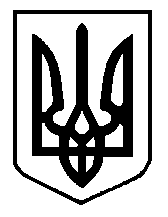 